DAROVACÍ SMLOUVAMilan KrálíčekBytem: 		Severní 7, 130 00 Praha 3
Rodné číslo: 		850230/4320Číslo účtu:		27-5041240217/0100
(dále jen „dárce“)aDivadlo Na nebi, příspěvková organizace
Sídlo: 			Virtuální 1, 110 01 Praha 1IČ: 			00319741Zastoupená:		Ing. Josef Novotný, ředitel	email: novotny.josef@nanebi.czčíslo účtu: 			43-5340170217/0300 (dále jen „obdarovaný“)uzavřeli níže uvedeného dne, měsíce a roku tutodarovací smlouvu
podle §2055 a násl. zákona č. 89/12 Sb., občanského zákoníku1. 	Dárce daruje obdarovanému  finanční částku ve výši 50 000 Kč a to převodem z účtu dárce na účet obdarovaného.  2. 	Dárce osobně předá dar obdarovanému nejpozději do 30 dnů od podpisu této smlouvy. 3. 	Obdarovaný předmět darovací smlouvy přijímá a současně souhlasí se způsobem a lhůtou předání daru.4. 	Obdarovaný bere na vědomí možnost odvolání daru z důvodů stanovených platným právním předpisem.5. 	Tato smlouva nabývá platnosti a účinnosti dnem jejího podpisu oběma smluvními stranami. Smlouva je uzavřena ve dvou vyhotoveních, po jednom pro každou ze smluvních stran.6.	Smluvní strany prohlašují, že si tuto smlouvu před podpisem přečetly, že s jejím obsahem souhlasí a na důkaz toho připojují své podpisy.V Praze, dne 26.4.2013   				V Praze, dne 26.4.2013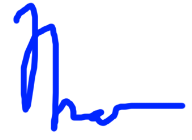 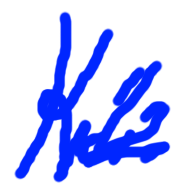 ……………………………………				……………………………………      Milan Králíček					     Ing. Josef Novotný
          dárce                                                                                    ředitel